PENGARUH MODEL PEMBELAJARAN STUDENT TEAMS-ACHIEVEMENT DIVISION (PENCAPAIAN/KELOMPOK)TERHADAP KEMAMPUAN MENEMUKAN GAGASAN UTAMA DALAM TEKS EKSPOSISI PADA SISWA KELAS X SMK MUSDAPERBAUNGANTAHUN PEMBELAJARAN 2018-2019Skripsi Ini Diajukan Untuk Melngkapi Tugas-Tugas Dan Memenuhi Syarat-Syarat Guna Memperoleh Gelar Sarjana Pendidikan Pada Jurusan Pendidikan Bahasa dan Seni Program Studi Pendidikan Bahasa, Sastra Indonesia dan DaerahSKRIPSIOlehNURMALA SYAHDIANPM : 151234043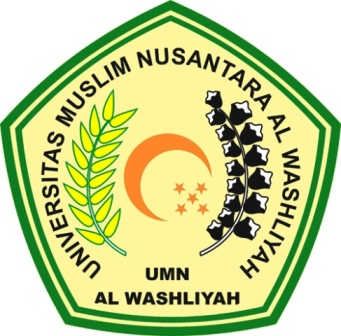 FAKULTAS KEGURUAN DAN ILMU PENDIDIKANUNIVERSITAS MUSLIM NUSANTARAAL-WASHLIYAH MEDAN2019